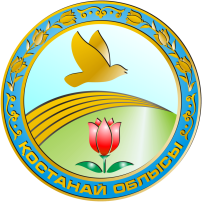 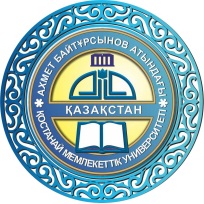 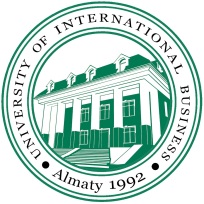                Қостанай		                    А.Байтұрсынов 	            Халықаралық   облысының 	                        атындағы 		                    бизнес   әкімдігі		                      мемлекеттік 		           университеті (UIB)		                                  университет	 Халықаралық ғылыми конференция (ХҒК)«IT-ИНТЕЛЛЕКТ И ЦИФРЛЫҚ ИНДУСТРИЯ – ЭКОНОМИКАНЫҢ ТҮЙІНДІ ДРАЙВЕРЛЕРІ»                                                  Құрметті әріптестер!Қазіргі заманғы әлемдік құрылым   серпінділігімен және тұтастай  технологиялық инфрақұрылымның жердегі өмірімен сипатталады, оның барлық салаларында қамтылады, сондықтан ол жаһандық деңгейдегі  саяси, құқықтық  және әлеуметтік-экономикалық үрдіске жан-жақты ықпал етеді. «Экономиканы жаппай цифрландыру тұтас саланың жойылуына және мүлде жаңа саланың пайда болуына алып келеді. Біздің көз алдымызда болып жатқан ұлы өзгерістер – әрі тарихи сын-қатер, әрі Ұлтқа берілген мүмкіндік... Елдің жаһандық бәсекеге қабілеттілігін қамтамасыз ететін экономикалық өсімнің жаңа моделін құру қажет», – деп еліміздің Президенті, елбасы Н.А.Назарбаев – халқына осы сөздерін жолдады, ол цифрлық экономика саласында стратегиялық шешімдердің  қалыптасуы және жүзеге асыру үрдісіне белсенді қатысуға шақырды.  Колумбия университетінің профессоры және  Давосс форумының  бас экономикалық кеңесшісі Хавьер Сала-и-Мартин айтуы бойынша: «…адамзаттың өткеріп отырған IV  өнеркәсіптік революция барлық революциялардың ен маңызды болуы мүмкін, өйткені алдыңғылар, шын мәнінде, адамдардың күшімен  жануарлардың күшін  алмастыруға машиналарды қолданды. Қазір бұл адамның санасына байланысты...».ХҒК бұл мәнмәтінде қоғамның рухани деңгейде жаңғыруы мен  цифрлық индустрияның жасалуымен мен дамуында әлемдік және отандық тәжірибе мәселелерін қарастырады. Негізгі  басымдылық Қазақстан экономикасын ары қарай жеделдетіп дамуында цифрлық технологиялар мен қоғамның ІТ-зиятының даму болашағының бағалауға назар аударылатын болады.  Конференция 2018 жылдың  16-17 қараша 2 күн аралығында күніне екі түйінді сессиялар бойынша жүргізіледі. Сессияларда бірнеше негізгі спикерлердің қатысуымен өзекті мәселелер  талқыланады. Ұсынылатын түйінді сессиялар IV өнеркәсіптік  революция аясында қазақстандық қоғам:Ел және цифрлық контент: басымдылықты жасайтын уақыт; Адами және жасанды зияткерлік – серіктестік немесе қарама-қайшылық;«Рухани жаңғыру» Бағдарламасы  аясында  рухани-өнегелілік капитал.2. Цифрлық индустрияны  жасауда шетелдік елдердің тәжіриесі және оның Қазақстанда  қолдану болашағы:әлемдегі цифрлық  экономика: жағдайы және мүмкіндіктері;мемлекеттің цифрлық жолы (ұлттық мәнмәтінде әлемдік тәжірибенің трансферті);«Цифрлық Қазақстан» бағдарламасының негізгі басымдылықтары және  оның елдегі даму динамикасы.Қостанай облысында «Цифрлық Қазақстан» Бағдарламасының жүзеге асырылуы:Мемлекеттік сектор: «Азаматтар үшін Үкімет»;Білім және ғылым  саласында IT-технология және  и цифрлық контент, әлеуметтік-мәдени қызметтерді көрсету;бизнес-орта және цифрлық технологиялар жүйесінде жаңашылдық өндіріс.Елдің цифрлық экономикасы үшін жаңа формациядағы кадрларды дайындау: Қоғамның ІТ-зиятын дамыту концепциясы; «өмір бойы оқу» мәнмәтінінде ЖОО бағдарламасы мен ЖОО кейінгі (қайта даярлау)  дайындық .Берілген сессия аясында көпфункциялы Цифрлық хабтың  ресми ашылуы жобалануда (АПК цифрлеу бойынша пилоттық жоба аясында)     Негізгі спикерлер:А. Жумагалиев, ҚР Үкіметінің  Вице-Премьері                              (1-2 сессия)Қостанай облысының әкімі және басқа аймақтардан әкімдері       (1-4 сессия)Шақырылған шетелдік эксперттер                                                     (1-2 сессия)ҚР БҒМ өкілдері        (3-4 сессия), ҚМУ және  UIB                          (1-4 сессия) «Зерде»  холдингінің өкілдері (МУИТ), Қазақтелеком,            басқа құрылымдар                                                                                             (3-4 сессия)            Концеренцияның жұмыс тілдері – қазақ , орыс, ағылшын тілдері.Конференцияның жұмысына қатысу формасы: күндізгі және онлайн тәртібінде.Конференция жұмысына  министрліктер мен ведомстволар, ғылыми мекемелер, кәсіпорындар жетекшілері мен қызметкерлері, ғылыми-педагогикалық қызметкерлер, ғылыми қызметкерлер, мемлекеттік басқару саласының қызметкерлері,  қоғамдық-саяси ұйым мен бірлестіктер  өкілдері, ЖОО профессорлық- оқытушылық құрамы, докторанттар мен магистранттар шақырылады.Конференция қорытындысы бойынша  өз баяндамаларын  талаптарға сәйкес  және уақытылы берген  конференция қатысушыларының материалдары  электронды жинақ ретінде шығарылуы жоспарланып отыр.Конференцияның  форматы:16 қараша 2018 жыл  9.00 – 12.00  –  «IV өнеркәсіптік  революция аясында қазақстандық қоғам» сессия отырысы12.30. – 13.30  Түскі ас.14.00 – 17.00   – «Цифрлық индустрияны  жасауда шетелдік елдердің тәжіриесі және оның Қазақстанда  қолдану болашағы» сессия отырысы17 қараша 2018 жыл9.00 – 12.00  – «Қостанай облысында «Цифрлық Қазақстан» Бағдарламасының жүзеге асырылуы» сессия отырысы12.30. – 13.30  Түскі ас.14.00 – 17.00  – «Елдің цифрлық экономикасы үшін жаңа формациядағы кадрларды дайындау» сессия отырысыКонференция бағдарламасына баяндаманы қосу үшін конференцияға қатысуға өтінімді мемлекеттік және орыс тілдерінде және баяндаманың электронды нұсқасын да   (e-mail: 3i_ksu@mail.ru) ұйымдастыру комитетіне 2018 жылдың 01 қарашаға дейін жіберу керек (ҚОСЫМШАҒА назар аударыңыз). Файлды келесі түрде атау: бірінші автор фамилиясы, конференция атауының бірінші сөзі, сессияның № . Мысалы, мақаламен файл:  Ракецкий It-интеллект №2. Өтініммен файл: Ракецкий өтінім.  Жарияланым тегін – барлық ұйымдастырушылық шығындарды А.Байтұрсынов атындағы ҚМУ алады.Басылымды жариялауға қойылатын талаптар- мақаланың мәтіні doc (Microsoft Word) пішімінде 4 (төрт) – 7 (жеті) беттен тұратын, А4 парағының форматы (297x210 мм). Барлық жиектері 2 см, беттері нөмірленбейді. Қаріп: Arial. Таңба мөлшері - 10 pt. Мәтін еш тасымалсыз ені бойынша ендірілуі керек, абзацтың басындағы шегініс - 1.25 см. Жоларалық интервал – бір қалыпты.  Мақаланың тақырыбы ортада жазылады. Мақала мәтінінде автоматты түрде нөмірлену  қолданылмауы керек;  - Мақаланың сол жақ жоғарғы бұрышында жазылған әмбебап ондық жіктеу индексі (УДК) болуы тиіс;- мақала атауы (бас әріптермен, қою шрифтпен), автордың аты-жөні, оның ғылыми дәрежесі, атағы, жұмыс орны (лауазымы, кәсіпорынның атауы, ұйымы, мекеме), аннотация  (курсив, қалыпты шрифт, 2-3 сөйлем) және кілт сөздерді (3- 5 сөздер) мәтін алдында үш тілде орналастырылады. Егер қаланың атауы ұйымның атауында анық көрсетілмесе, онда қаланың атауы ұйымның атауынан кейін, шетел ұйымдары үшін - қала мен елдің атауы көрсетіледі. Егер мақаланы бірнеше авторлар дайындайтын болса, олардың мәліметтері әрбір автордың мақалаға қосқан үлесінің маңыздылығына қарай беріледі;- мақаланы дайындауға арналған ақпараттық көздер тізімі мақаланың соңында жазылады. Дереккөздер тізімі қатаң түрде мақалада оларға сілтеме жасау тәртібімен беріледі.  Мақаланың мәтініндегі сілтеме нөмірі шаршы жақшаларда беріледі, мысалы - [1, 13-бет]. Әдебиеттер тізімі ГОСТ 7.1 - 2003 «Библиографиялық жазба», «Библиографиялық сипаттамасы» жалпы талаптар мен құрастыру ережелеріне сәйкес ресімделеді;Ресімдеу талаптарына сәйкес келмеген жұмыстар қаралмайды. Ұсынылған мақалалардың мазмұны, плагиаттың және заңсыз көшіріп алудың, басқа да әрекеттердің жоқтығына жауапкершілік авторға жүктеледі.Ұйымдастыру комитетінің мекен-жайы және байланыс телефондары:-  Ғылым және жоғары оқу орнынан кейінгі білім басқармасы: 110000, Қостанай қ-сы.,  Байтұрсынов көшесі,  47, А. Байтұрсынов атындағы ҚМУ- Конференцияны ұйымдастыру туралы сауалдар: тел.8 (7142) 51-16-64, факс 8 (7142), 51-11-60, кабинет 305;- Конференция материалдарын  жинаққа жариялау мәселелері бойынша: тел. 8 (7142) 39-01-88, 311 бөлмеӨТІНІМНІҢ  ТІРКЕУ ТҮРІ / РЕГИСТРАЦИОННАЯ ФОРМА ЗАЯВКИӨТІНІМ  ҮЛГІСІ / ОБРАЗЕЦ  ЗАЯВКИОБРАЗЕЦ ОФОРМЛЕНИЯ СТАТЬИУДК  619:618.2СРАВНИТЕЛЬНАЯ ЭФФЕКТИВНОСТЬ ПРИМЕНЕНИЯ ЭЛЕКТРОННОГО ДЕТЕКТОРА «ДРАМИНСКОГО» ДЛЯ ОПРЕДЕЛЕНИЯ СУБКЛИНИЧЕСКОГО СОСТОЯНИЯ МАСТИТА У КОРОВ ЧЕРНО-ПЕСТРОЙ ПОРОДЫ В ТОО «ОПХ ЗАРЕЧНОЕ»Ракецкий В.А. – магистр ветеринарных наук, PhD докторант, Костанайский государственный университет имени Ахмета Байтурсынова В данной статье показаны результаты изучения распространения мастита в исследуемом хозяйстве, также проведен анализ сравнительной эффективности применения электронного детектора «Драминского» для определения субклинического состояния мастита у коров черно-пестрой породы в ТОО «ОПХ Заречное». Анализ распространения заболевания показал, что более 3% коров переболевают незаметно, субклинически, что безусловно отражается на количестве и качестве молока и наносит определённый ущерб экономике хозяйства. Опыт по сравнительной эффективности электронного детектора «Драминского» для определения субклинического состояния мастита у коров,  с применением пробы 2% и 10% мастидина показал, что  электронный детектор  «Драминского» является более эффективным и быстрым методом определения субклинического состояния мастита у коров.Ключевые слова: мастит, крупный рогатый скот, вымя, электронный детектор «Драминского»«ТӨШ ЗАРЕЧНОЕ» ЖШС ҚАРА – АЛА СИЫРЛАР ТҰҚЫМЫНДАҒЫ МАСТИТТІҢ СУБКЛИНИКАЛЫҚ ЖАҒДАЙЫН АНЫҚТАУ ҮШІН «ДРАМИНСКОГО» ЭЛЕКТРОНДЫ ДЕТЕКТОРЫНЫҢ ҚОЛДАНЫЛУ САЛЫСТЫРМАЛЫ ТИІМДІЛІГІРакецкий В.А. – Ахмет Байтұрсынов атындағы Қостанай мемлекеттік университеттінің ветеринарлық ғылымдарының магистрі, PhD докторантыБерілген мақалада зерттелген шаруашылықтағы маститтің таралуы қарастырылды, сондай – ақ, «ТӨШ ЗАРЕЧНОЕ» ЖШС қара – ала сиырлар тұқымындағы маститінің субклиникалық жағдайын анықтау үшін «Драминского» электрондық детектордының қолданылуы салыстырмалы тиімділігінің талдауы жүргілді.Аурудың таралуы туралы талдау жасалып, сиырлардың 3% - нан көбінің ауруы білінбей, субклиникалық жағдайда өтетіні, сонымен қатар сүттің мөлшеріне де, сапасына да әсер етіп қоймай, шаруашылықтың экономикасына белгілі бір залал тудыратыны байқалды.«Драминского» электрондық детектордың қолданылуның салыстырмалы тиімділігі туралы тәжірибе бойынша, 2% және 10% мастидин сынамасының қолданылуымен, сиырлардығы маститтің субклиникалық жағдайын анықтау үшін «Драминского» электронды детекторы тиімді, әрі жылдам әдіс болып табылатынын көрсетті.Түйінді сөздер: мастит, ірі қара мал, желін, «Драминского» электронды детекторыCOMPARATIVE EFFICIENCY OF APPLICATION OF ELECTRONIC DETECTOR «DRAMINSKY» FOR DETERMINATION OF SUBCLINICAL CONDITION OF MASTIT AT COWS OF BLACK AND PESTROY BREW TO «OPH ZARECHNOE» LLPRaketzky V - MSc, PhD doctoral student, Kostanay State University named after Ahmet BaitursynovIn this article, the distribution of mastitis in the study farm has been studied, and an analysis has been made of the comparative effectiveness of the use of the electronic detector «Draminsky» to determine the subclinical state of mastitis in cows of black and motley breed in LLP «Zakharechnoe». Analysis of the spread of the disease showed that more than 3% of cows are ill without subtle, subclinical, which certainly affects the quantity and quality of milk and causes some damage to the economy of the economy. The experiment on the comparative effectiveness of the electronic detector «Draminsky» to determine the subclinical state of mastitis in cows, using a sample of 2% and 10% of mastidine showed that the electronic detector «Draminsky» is a more efficient and quick method for determining the subclinical state of mastitis in cows.Key words: mastitis, cattle, udder, electronic detector «Draminsky»Текст текст, текст, текст, текст, текст    [1, с. 113]. ЛИТЕРАТУРА:Петушкова, Г.И. Проектирование костюма [Текст]:  учеб. для вузов / Г.И.  Петушкова. – М.: Академия,  2004. – 416 с.Борисова, Н.В.  Мифопоэтика всеединства в философской прозе М. Пришвина [Текст]:  учеб.-метод, пособие / Н.В. Борисова. – Елец: Изд-во Елецкого гос. Ун-та, 2016. – 227 с.Краснова, Т.В. Древнерусская топонимия Елецкой земли [Текст]:  монография. – Елецк:  Изд-во Елецкого гос. ун-та, 2014. – 157 с.Приемопередающее устройство [Текст]: пат. 2187888 Рос. Федерация: МПК Н 04 В 1/38, Н 04 J 13/00/ Чугаева В.И.; заявитель и патентообладатель Воронеж, науч.-ислед. Ин-т связи. – № 2000131736/09; заявл. 18.12.00; опубл. 20.08.17, Бюл. № 23 (II ч.). – 3 с: ил.Григорьева, А.К. Речевые ошибки и уровни языковой компетенции [Текст]: автореф. дис... канд. филолог, наук / А.К.Григорьева. – Пенза: ПТПУ,2004.–24с.Белозерцев, Е.П. Методологические основы изучения образования [Текст] / Е.П. Белозерцев // Вестн. Елецк. ун-та. Сер. Педагогика. – 2015.– Вып. 7. – С. 4–28. – Библиогр.: с. 221.Бычкова, Л.С. Конструктивизм / Л.С.Бычкова // Культурология 20 век – «К». – (http // www. philosophy.ru/edu/ref/enc/k.htm 1).     Акимат		                   Костанайский		                   УниверситетКостанайской 	                государственный	               международного     области		                     университет			      бизнеса (UIB)		                         им. А.Байтурсынова	Международная научная конференция (МНК)«IT-ИНТЕЛЛЕКТ И ЦИФРОВАЯ ИНДУСТРИЯ – КЛЮЧЕВЫЕ ДРАЙВЕРЫ ЭКОНОМИКИ»Уважаемые коллеги!Современное мироустройство характеризуется динамичностью и всеобъемлющей технологичностью инфраструктуры жизни на земле, проникающей во все ее сферы и потому всемерно влияющей на политические, правовые и социально-экономические процессы глобального уровня.«Повсеместная цифровизация экономики приведет к исчезновению целых отраслей и созданию принципиально новых. Великие перемены, происходящие на наших глазах – это одновременно исторический вызов и шанс для нации… Необходимо создать новую модель экономического роста, которая обеспечит глобальную конкурентоспособность страны», – с такими словами обратился к народу Президент нашей страны - лидер нации Н.А. Назарбаев, призывая активно включаться в процесс формирования и реализации стратегических решений в области цифровой экономики.По словам профессора Колумбийского университета и главного экономического советника Давосского форума Хавьер Сала-и-Мартина: «…переживаемая человечеством IV-ая промышленная революция может стать матерью всех революций, так как предыдущие, по существу, использовали машины для замены человеческой силы и силы животных. Сегодня это касается человеческого разума…».В этом контексте МНК рассмотрит вопросы, касающиеся мирового и отечественного опыта создания и развития цифровой индустрии и модернизации духовного уровня общества. Основной акцент будет сделан на оценке перспективы  развития IT-интеллекта общества и цифровых технологий для дальнейшего ускоренного роста экономики Казахстана.Конференция будет проводиться в течение 2-х дней 16-17 ноября 2018 года с двумя ключевыми сессиями в день. На сессиях будут обсуждаться актуальные вопросы с участием нескольких основных спикеров.Предлагаемые ключевые сессииКазахстанское общество в контексте IV-ой  технологической революции:страна и цифровой контент: время создавать преимущества; человеческий и искусственный интеллект - партнерство или противостояние;духовно-нравственный капитал в рамках Программы «Рухани жаңғыру».2. Опыт зарубежных стран в создании  цифровой  индустрии  и   перспективы ее применения в Казахстане:цифровая экономика в мире: состояние и возможности;цифровой путь государства (трансферт мирового опыта в национальном контексте);основные приоритеты Программы «Цифровой Казахстан» и динамика ее развития в стране.Реализация Программы «Цифровой Казахстан» в Костанайской области:государственный сектор: «Правительство для граждан»;IT-технологии и цифровой контент в сфере образования и науки, предоставления социально-культурных услуг;бизнес-среда и инновационное производство в системе цифровых технологий.Подготовка кадров новой формации для цифровой   экономики страны:концепция развития IT-интеллекта общества;программы вузовской и послевузовской подготовки         (переподготовки) кадров в контексте «учиться всю жизнь».В рамках данной сессии предполагается официальное открытие многофункционального Цифрового хаба (в рамках пилотного проекта по цифровизации АПК).      Основные спикеры:А. Жумагалиев, Вице-Премьер Правительства РК                      (1-2 сессии)Акимы Костанайской области и из других регионов                 (1-4 сессии)Приглашенные зарубежные эксперты (1-2 сессии)Представители МОН РК (3-4 сессии), КГУ и UIB                       (1-4 сессии)Представители холдинга «Зерде» (МУИТ), Казахтелеком,             другие структуры                                                                             (3-4 сессии)Рабочие языки конференции – казахский, русский, английский.Формы участия в работе конференции: очная и в режиме онлайн.К участию в работе конференции приглашаются руководители и работники министерств и ведомств, научных учреждений и предприятий, работники сферы государственного управления, представители общественно-политических организаций и объединений, научно-педагогические работники вузов, научные сотрудники, магистранты и докторанты.По итогам конференции планируется издание электронного сборника материалов участников конференции, представивших свой доклад, в соответствии с требованиями и в установленные сроки. Формат конференции:16 ноября 2018 года 9.00 – 12.00  – заседание сессии «Казахстанское общество в контексте IV-ой технологической революции»12.30. – 13.30  Обед.14.00 – 17.00   – заседание сессии «Опыт зарубежных стран  создания  цифровой  индустрии  и   перспективы ее применения в Казахстане»17 ноября 2018 года 9.00 – 12.00  – заседание сессии «Реализация Программы «Цифровой Казахстан» в Костанайской области»12.30. – 13.30  Обед.14.00 – 17.00   – заседание сессии «Подготовка кадров новой формации для цифровой   экономики страны»Для включения доклада в программу конференции необходимо направить заявку на участие в конференции на государственном и русском языках и материалы доклада в электронном варианте (e-mail:3i_ksu@mail.ru) в оргкомитет до 01  ноября 2018 г. Файл называть следующим образом: фамилия первого автора, первое слово названия конференции, № сессии. Например, файл со статьей: Ракецкий It-интеллект №2. doc Файл с заявкой: Ракецкий заявка.Публикация бесплатная – все  организационные расходы берет на себя КГУ имени А. Байтурсынова.Требования к оформлению публикацииТекст статьи для публикации объемом в рамках 4 (четырех) – 7 (семи) страниц в формате doc (Microsoft  Word). Формат листа А4 (297х210 мм.). Все поля – . Страницы не нумеруются. Шрифт: Arial. Размер символа – 10 pt. Текст должен быть отформатирован по ширине без переносов, отступ в начале абзаца – 1,25 см. Межстрочный интервал – одинарный. Заголовок статьи форматируется по центру. В тексте статьи не должна использоваться автоматическая нумерация.Статья должна содержать индекс универсальной десятичной классификации (УДК), проставленный в левом верхнем углу. Заголовок статьи (прописными буквами, полужирным шрифтом), ФИО автора, его ученая степень, звание, место работы (должность, название предприятия, организации, учреждения), аннотация (курсивом, обычным шрифтом, 3-5 предложений) и ключевые слова (3-5 слов) располагаются перед текстом на трех языках. Если в названии организации явно не указан город, то через запятую после названия организации указывается город, для зарубежных организаций - город и страна. Если статья подготовлена несколькими авторами, их данные указываются в порядке значимости вклада каждого автора в статью (не более 3 авторов).Список использованных источников располагается в конце статьи. Перечисление источников дается в порядке ссылок на них в статье. Номер ссылки в тексте статьи оформляется в квадратных скобках, например – [1, с.13]. Список литературы оформляется в соответствии с ГОСТ 7.1-2003 «Библиографическая запись. Библиографическое описание. Общие требования и правила составления».Статьи, оформленные с нарушением указанных требований, не рассматриваются. Ответственность за содержание предоставленных статей, отсутствие плагиата и других форм неправомерного заимствования несут авторы. Адрес и контактные телефоны оргкомитета:Управление науки и послевузовского образования: 110000, г.Костанай, улица Байтурсынова 47, главный корпус, КГУ имени А. Байтурсынова: По вопросам организации конференции: тел.8 (7142) 51-16-64, факс 8 (7142), 51-11-60, кабинет 305;По вопросам публикации в сборнике материалов конференции: тел. 8 (7142) 39-01-88, кабинет 311     ӨТІНІМНІҢ  ТІРКЕУ ТҮРІ / РЕГИСТРАЦИОННАЯ ФОРМА ЗАЯВКИӨТІНІМ  ҮЛГІСІ / ОБРАЗЕЦ  ЗАЯВКИОБРАЗЕЦ ОФОРМЛЕНИЯ СТАТЬИУДК  619:618.2СРАВНИТЕЛЬНАЯ ЭФФЕКТИВНОСТЬ ПРИМЕНЕНИЯ ЭЛЕКТРОННОГО ДЕТЕКТОРА «ДРАМИНСКОГО» ДЛЯ ОПРЕДЕЛЕНИЯ СУБКЛИНИЧЕСКОГО СОСТОЯНИЯ МАСТИТА У КОРОВ ЧЕРНО-ПЕСТРОЙ ПОРОДЫ В ТОО «ОПХ ЗАРЕЧНОЕ»Ракецкий В.А. – магистр ветеринарных наук, PhD докторант, Костанайский государственный университет имени Ахмета Байтурсынова В данной статье показаны результаты изучения распространения мастита в исследуемом хозяйстве, также проведен анализ сравнительной эффективности применения электронного детектора «Драминского» для определения субклинического состояния мастита у коров черно-пестрой породы в ТОО «ОПХ Заречное». Анализ распространения заболевания показал, что более 3% коров переболевают незаметно, субклинически, что безусловно отражается на количестве и качестве молока и наносит определённый ущерб экономике хозяйства. Опыт по сравнительной эффективности электронного детектора «Драминского» для определения субклинического состояния мастита у коров,  с применением пробы 2% и 10% мастидина показал, что  электронный детектор  «Драминского» является более эффективным и быстрым методом определения субклинического состояния мастита у коров.Ключевые слова: мастит, крупный рогатый скот, вымя, электронный детектор «Драминского»«ТӨШ ЗАРЕЧНОЕ» ЖШС ҚАРА – АЛА СИЫРЛАР ТҰҚЫМЫНДАҒЫ МАСТИТТІҢ СУБКЛИНИКАЛЫҚ ЖАҒДАЙЫН АНЫҚТАУ ҮШІН «ДРАМИНСКОГО» ЭЛЕКТРОНДЫ ДЕТЕКТОРЫНЫҢ ҚОЛДАНЫЛУ САЛЫСТЫРМАЛЫ ТИІМДІЛІГІРакецкий В.А. – Ахмет Байтұрсынов атындағы Қостанай мемлекеттік университеттінің ветеринарлық ғылымдарының магистрі, PhD докторантыБерілген мақалада зерттелген шаруашылықтағы маститтің таралуы қарастырылды, сондай – ақ, «ТӨШ ЗАРЕЧНОЕ» ЖШС қара – ала сиырлар тұқымындағы маститінің субклиникалық жағдайын анықтау үшін «Драминского» электрондық детектордының қолданылуы салыстырмалы тиімділігінің талдауы жүргілді.Аурудың таралуы туралы талдау жасалып, сиырлардың 3% - нан көбінің ауруы білінбей, субклиникалық жағдайда өтетіні, сонымен қатар сүттің мөлшеріне де, сапасына да әсер етіп қоймай, шаруашылықтың экономикасына белгілі бір залал тудыратыны байқалды.«Драминского» электрондық детектордың қолданылуның салыстырмалы тиімділігі туралы тәжірибе бойынша, 2% және 10% мастидин сынамасының қолданылуымен, сиырлардығы маститтің субклиникалық жағдайын анықтау үшін «Драминского» электронды детекторы тиімді, әрі жылдам әдіс болып табылатынын көрсетті.Түйінді сөздер: мастит, ірі қара мал, желін, «Драминского» электронды детекторыCOMPARATIVE EFFICIENCY OF APPLICATION OF ELECTRONIC DETECTOR «DRAMINSKY» FOR DETERMINATION OF SUBCLINICAL CONDITION OF MASTIT AT COWS OF BLACK AND PESTROY BREW TO «OPH ZARECHNOE» LLPRaketzky V - MSc, PhD doctoral student, Kostanay State University named after Ahmet BaitursynovIn this article, the distribution of mastitis in the study farm has been studied, and an analysis has been made of the comparative effectiveness of the use of the electronic detector «Draminsky» to determine the subclinical state of mastitis in cows of black and motley breed in LLP «Zakharechnoe». Analysis of the spread of the disease showed that more than 3% of cows are ill without subtle, subclinical, which certainly affects the quantity and quality of milk and causes some damage to the economy of the economy. The experiment on the comparative effectiveness of the electronic detector «Draminsky» to determine the subclinical state of mastitis in cows, using a sample of 2% and 10% of mastidine showed that the electronic detector «Draminsky» is a more efficient and quick method for determining the subclinical state of mastitis in cows.Key words: mastitis, cattle, udder, electronic detector «Draminsky»Текст текст, текст, текст, текст, текст    [1, с. 113]. ЛИТЕРАТУРА:Петушкова, Г.И. Проектирование костюма [Текст]:  учеб. для вузов / Г.И.  Петушкова. – М.: Академия,  2004. – 416 с.Борисова, Н.В.  Мифопоэтика всеединства в философской прозе М. Пришвина [Текст]:  учеб.-метод, пособие / Н.В. Борисова. – Елец: Изд-во Елецкого гос. Ун-та, 2016. – 227 с.Краснова, Т.В. Древнерусская топонимия Елецкой земли [Текст]:  монография. – Елецк:  Изд-во Елецкого гос. ун-та, 2014. – 157 с.Приемопередающее устройство [Текст]: пат. 2187888 Рос. Федерация: МПК Н 04 В 1/38, Н 04 J 13/00/ Чугаева В.И.; заявитель и патентообладатель Воронеж, науч.-ислед. Ин-т связи. – № 2000131736/09; заявл. 18.12.00; опубл. 20.08.17, Бюл. № 23 (II ч.). – 3 с: ил.Григорьева, А.К. Речевые ошибки и уровни языковой компетенции [Текст]: автореф. дис... канд. филолог, наук / А.К.Григорьева. – Пенза: ПТПУ,2004.–24с.Белозерцев, Е.П. Методологические основы изучения образования [Текст] / Е.П. Белозерцев // Вестн. Елецк. ун-та. Сер. Педагогика. – 2015.– Вып. 7. – С. 4–28. – Библиогр.: с. 221.Бычкова, Л.С. Конструктивизм / Л.С.Бычкова // Культурология 20 век – «К». – (http // www. philosophy.ru/edu/ref/enc/k.htm 1).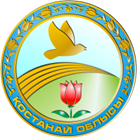 	  (UIB)International scientific conference (ISC)«IT-INTELLIGENCE AND DIGITAL INDUSTRY – KEY DRIVERS OF ECONOMICS»Dear colleagues!The modern world order is characterized by the dynamism and all-embracing technology of the infrastructure of life on earth, penetrating into all its spheres and therefore in every way influencing the political, legal and socio-economic processes of the global level. President of our country – the leader of the nation N.A. Nazarbayev is calling for active involvement in the process of forming and implementing strategic decisions in the digital economy and said: «The widespread digitization of the economy will lead to the disappearance of entire industries and the creation of fundamentally new ones. The great changes taking place before our eyes are both a historical challenge and a chance for the nation ... It is necessary to create a new model of economic growth that will ensure the country's global competitiveness».Xavier Sala-i-Martín, Professor of Columbia University and Chief Economic Adviser of the Davos Forum: «... the fourth industrial revolution that humanity is undergoing can become the mother of all revolutions, since the previous ones essentially used machines to replace human strength and strength of animals. Today it concerns the human mind». In this context, the ISC will consider issues related to global and domestic experience in the creation and development of the digital industry and the modernization of the spiritual level of society. The main focus will be on assessing the prospects for the development of IT intelligence of the society and digital technologies for further accelerated growth of the economy of Kazakhstan.The conference will be held for 2 days on 16-17 November 2018 with two key sessions per day. The sessions will discuss topical issues with the participation of several key speakers.THE CONFERENCE WILL BE HELD IN THE FOLLOWING SECTIONS:Kazakhstani society in the context of the IV technological revolution:- Country and digital content: time to create benefits;- human and artificial intelligence - partnership or opposition;- spiritual and moral capital within the framework of «Rukhani Zhangyru» program.2. The experience of foreign countries in the creation of the digital industry and the prospects for its application in Kazakhstan:digital economy in the world: state and opportunities;digital way of the government (the transfer of world experience in the national context);the main priorities of the Digital Kazakhstan program and the dynamics of its development in the country.Realization of the program  «Digital Kazakhstan» in Kostanay region:public sector: "Government for citizens";IT-technologies and digital content in the field of education and science, providing social and cultural services;business environment and innovative production in the digital technology system.Training of personnel of the new formation for the digital economy of the country:      -    concept of development of the IT intelligence of the society;      -    programs of university and postgraduate training (retraining) of staff in the context of            «lifelong learning».Within the framework of this session, the official opening of the multifunctional Digital Hub (within the framework of the pilot project for digitalization of the agro-industrial complex) is expected.      Key speakers:      А. Zhumagaliyev, Vice Prime Minister of the Government       of the Republic of Kazakhstan                                                           (1-2 sessions)Akims of Kostanay region and other regions                                     (1-4 sessions)      Invited foreign experts                                                                       (1-2 sessions)      Representatives of the Ministry of Education and       Science of Kazakhstan (3-4 sessions), KSU and UIB                       (1-4 sessions)      Representatives of the holding company «Zerde», (IITU),       Kazakhtelecom, other structures                                                        (3-4 sessions)The working languages of the conference are Kazakh, Russian and English.Forms of participation in the conference: participation and online participation.To participate in the conference we invite the heads and employees of ministries and departments, research institutions and enterprises, academic and teaching staff, researchers, doctoral and master students.The collection of scientific articles is planned to be published in accordance with the results of the conference and requirements.Agenda:16 November 2018  9.00 – 12.00 –  session «Kazakhstani Society in the Context of the IVth Technological Revolution»12.30. – 13.30       Launch14.00 – 17.00   – session «The experience of foreign countries in the creation of the digital industry and the prospects for its application in Kazakhstan»17 November 2018 года 9.00 – 12.00 –  session «Realization of the program  «Digital Kazakhstan» in Kostanay region»12.30. – 13.30      Launch14.00 – 17.00   – session «Training of personnel of the new formation for the digital economy of the country»The collection of scientific articles is planned to be published prior to the conference. For inclusion of the scientific report in the conference program an application form for participation in the conference and reports must be send to the e-mail address: 3i_ksu@mail.ru of the organizing committee before the 1st of November 2018.The publication of the article is free of charge. ARTICLE REQUIREMENTS- The scope of the text of the article for publication not more than 7(seven) pages in doc format(Microsoft Word). Sheet size A4(297x210). All margins- 2cm. Pages in electronic version are not numbered, page numbering only on paper versions. Type: Arial. Character size- 10pt. Text should be formatted in width without hyphenation, indention at the beginning of the paragraph - 1 cm, line spacing - single. Article title is formatted in the middle. In the text of the article automatic numbering should not be used; - The article should contain the index of the Universal Decimal Classification (UDC), set in the upper left corner;- The article title ( in capital letters, in bold ) , author's name, his degree, title , place of work (position, institution name , organization) and abstract and keywords (3-5 words ) in italics are placed before the text in the language of the article. If in the name of the organization the city is not specified then after a comma write the name of the city; for foreign organizations - city and country (Far East Institute of Retraining of personnel, Russian Federation, Khabarovsk). If the article was prepared by several authors their data is specified in order of importance of the contribution of each author in the article. Annotations scope - 3-5 sentences (italics , normal font);- References of used information sources in the preparation of article are placed at the end of the article. These sources are listed in the order of reference in the article. Reference number in the text is in square brackets, for example - [1, p.13]. Reference is made ​​in accordance with National standard 7.1-2003 "Bibliographic record. Bibliographic description. General requirements and rules."If the stated above requirements are violated the article will not be considered.Responsibility for the content of the submitted articles, the lack of plagiarism and other forms of undue borrowing are borne by the authors.For questions and further queries, please contact:Koval Andrey - Head of Science and Postgraduate Education OfficeE-mail: nauka_ksu@mail.ru, fax +77142 51-11-45, tel +77142 51-16-64  110000, Kostanay, Baitursynov st. 47, A.Baytursynov KSU, main building, office 305, Science and postgraduate education department.Shalgimbekova Kenzhegul - Senior Specialist of Science and Postgraduate Education OfficeE-mail: nauka_ksu@mail.ru110000, Kostanay, Baitursynov st. 47, A.Baytursynov KSU, main building, office 311, tel. +7 7142 390188Sample formRegistration formFor participation in international scientific conference“IT-INTELLIGENCE AND DIGITAL INDUSTRY – KEY DRIVERS OF ECONOMICS”Sample of the articleУДК  619:618.2COMPARATIVE EFFICIENCY OF APPLICATION OF ELECTRONIC DETECTOR «DRAMINSKY» FOR DETERMINATION OF SUBCLINICAL CONDITION OF MASTIT AT COWS OF BLACK AND PESTROY BREW TO «OPH ZARECHNOE» LLPRaketzky V - MSc, PhD doctoral student, Kostanay State University named after Ahmet BaitursynovIn this article, the distribution of mastitis in the study farm has been studied, and an analysis has been made of the comparative effectiveness of the use of the electronic detector «Draminsky» to determine the subclinical state of mastitis in cows of black and motley breed in LLP «Zakharechnoe». Analysis of the spread of the disease showed that more than 3% of cows are ill without subtle, subclinical, which certainly affects the quantity and quality of milk and causes some damage to the economy of the economy. The experiment on the comparative effectiveness of the electronic detector «Draminsky» to determine the subclinical state of mastitis in cows, using a sample of 2% and 10% of mastidine showed that the electronic detector «Draminsky» is a more efficient and quick method for determining the subclinical state of mastitis in cows.Key words: mastitis, cattle, udder, electronic detector «Draminsky»Reference:Секцияның атауы   /Название секцииСекцияның атауы   /Название секцииСекцияның атауы   /Название секцииСекцияның атауы   /Название секцииБаяндаманың атауы / Название доклада(обязательно на двух языках для РК)Баяндаманың атауы / Название доклада(обязательно на двух языках для РК)Баяндаманың атауы / Название доклада(обязательно на двух языках для РК)Баяндаманың атауы / Название доклада(обязательно на двух языках для РК)Баяндаманың  қазақша  атауы    Название доклада на русском языкеНазвание доклада на русском языкеНазвание доклада на русском языкеТегі, аты, әкесінің аты (толық) / Фамилия, имя, отчество (полностью)(обязательно на двух языках)Тегі, аты, әкесінің аты (толық) / Фамилия, имя, отчество (полностью)(обязательно на двух языках)Тегі, аты, әкесінің аты (толық) / Фамилия, имя, отчество (полностью)(обязательно на двух языках)Тегі, аты, әкесінің аты (толық) / Фамилия, имя, отчество (полностью)(обязательно на двух языках)... Ғылыми дәрежесі, ғылыми атағы /Учёная степень, ученое звание(обязательно на двух языках) Ғылыми дәрежесі, ғылыми атағы /Учёная степень, ученое звание(обязательно на двух языках) Ғылыми дәрежесі, ғылыми атағы /Учёная степень, ученое звание(обязательно на двух языках) Ғылыми дәрежесі, ғылыми атағы /Учёная степень, ученое звание(обязательно на двух языках)Жұмыс орны (ЖОО, мекеме), қызметі/    Место работы (ВУЗ, учреждение), должность(обязательно на двух языках)Жұмыс орны (ЖОО, мекеме), қызметі/    Место работы (ВУЗ, учреждение), должность(обязательно на двух языках)Жұмыс орны (ЖОО, мекеме), қызметі/    Место работы (ВУЗ, учреждение), должность(обязательно на двух языках)Жұмыс орны (ЖОО, мекеме), қызметі/    Место работы (ВУЗ, учреждение), должность(обязательно на двух языках)Телефон  (мобильдік/ мобильный) (обязательно)(обязательно)(обязательно) Е-mail  (обязательно)(обязательно)(обязательно)Конференция жұмысына қатысу: / Участие в работе конференции: Конференция жұмысына қатысу: / Участие в работе конференции: Конференция жұмысына қатысу: / Участие в работе конференции: Конференция жұмысына қатысу: / Участие в работе конференции: Конференция жұмысына қатысу: / Участие в работе конференции: Баяндаманы оқу (жеке қатысу)/выступление с докладом   (личное участие с публикацией)Баяндаманы оқу (жеке қатысу)/выступление с докладом   (личное участие с публикацией)Жариялау (сырттай қатысу) / публикация (заочное   участие)Жариялау (сырттай қатысу) / публикация (заочное   участие)Қажетті техникалық құралдар /  Необходимые  технические средстваҚажетті техникалық құралдар /  Необходимые  технические средства  Мейманханада орын брондау қажеттілігі (иә /  жоқ /Необходимость бронирования места в     гостинице  (да / нет)  Мейманханада орын брондау қажеттілігі (иә /  жоқ /Необходимость бронирования места в     гостинице  (да / нет)Қарсы  алудың  керектігі: иә / жоқ Қарсы алу керек жағдайда: келетін  күні,пойыз,вагонның нөмірі,уақыты Необходимость встречи:  да  /  нет .. При необходимости встречи: дата прибытия, номер поезда, вагона, время.Қарсы  алудың  керектігі: иә / жоқ Қарсы алу керек жағдайда: келетін  күні,пойыз,вагонның нөмірі,уақыты Необходимость встречи:  да  /  нет .. При необходимости встречи: дата прибытия, номер поезда, вагона, время.Секцияның атауы   /Название секцииСекцияның атауы   /Название секцииСекцияның атауы   /Название секцииҚазақстанның АӨК инновациялық дамуы: ауылшаруашылық, ветеринарлық және техникалық ғылымдардың даму тенденцияларыҚазақстанның АӨК инновациялық дамуы: ауылшаруашылық, ветеринарлық және техникалық ғылымдардың даму тенденцияларыҚазақстанның АӨК инновациялық дамуы: ауылшаруашылық, ветеринарлық және техникалық ғылымдардың даму тенденцияларыБаяндаманың атауы / Название доклада(обязательно на двух языках)Баяндаманың атауы / Название доклада(обязательно на двух языках)Баяндаманың атауы / Название доклада(обязательно на двух языках)Баяндаманың  қазақша  атауыНазвание доклада на русском языкеНазвание доклада на русском языкеДезинфекциялық препараттардыңтиімділігін бағалауОценка эффективностидезинфицирующих препаратовОценка эффективностидезинфицирующих препаратовТегі, аты, әкесінің аты (толық) / Фамилия, имя, отчество (полностью)(обязательно на двух языках)Тегі, аты, әкесінің аты (толық) / Фамилия, имя, отчество (полностью)(обязательно на двух языках)Тегі, аты, әкесінің аты (толық) / Фамилия, имя, отчество (полностью)(обязательно на двух языках)Ахметов  Батырбек АлмасұлыАхметов  Батырбек АлмасовичАхметов  Батырбек АлмасовичҒылыми дәрежесі, ғылыми атағы /Учёная степень, ученое звание(обязательно на двух языках)Ғылыми дәрежесі, ғылыми атағы /Учёная степень, ученое звание(обязательно на двух языках)Ғылыми дәрежесі, ғылыми атағы /Учёная степень, ученое звание(обязательно на двух языках)Ветеринария ғылымдарының кандидаты, аға оқытушыКандидат ветеринарных наук,ст.преподавательКандидат ветеринарных наук,ст.преподавательЖұмыс орны (ЖОО, мекеме), қызметі/    Место работы (ВУЗ, учреждение), должность(обязательно на двух языках)Жұмыс орны (ЖОО, мекеме), қызметі/    Место работы (ВУЗ, учреждение), должность(обязательно на двух языках)Жұмыс орны (ЖОО, мекеме), қызметі/    Место работы (ВУЗ, учреждение), должность(обязательно на двух языках)А. Байтұрсынов атындағы  Қостанай  мемлекеттік  университетіКостанайский государственный университет    имени  А. БайтурсыноваКостанайский государственный университет    имени  А. БайтурсыноваТелефон  (мобильдік/ мобильный)8777535615987775356159Е-mailBatуrbek_70 @ mail.ruBatуrbek_70 @ mail.ruКонференция жұмысына қатысу: / Участие в работе конференции:Конференция жұмысына қатысу: / Участие в работе конференции: Баяндаманы оқу (жеке қатысу)/ выступление с докладом    (личное участие с публикацией)++ Жариялау (сырттай қатысу)/ публикация (заочное    участие)-- Қажетті техникалық құралдар /   Необходимые технические средства Интерактивная доска/ интерактивті тақта Интерактивная доска/ интерактивті тақтаМейманханада орын брондау қажеттілігі (иә /  жоқ /Необходимость бронирования места в  гостинице  (да / нет)       Жоқ/нет       Жоқ/нетҚарсы  алудың  керектігі: иә. / жоқҚарсы алу керек жағдайда: келетін   күні,пойыз,вагонның нөмірі,уақыты Необходимость встречи:  да  /  нет  При необходимости встречи:  дата прибытия, номер  поезда, вагона, время.         Жоқ/нет         Жоқ/нетСекцияның атауы   /Название секцииСекцияның атауы   /Название секцииСекцияның атауы   /Название секцииСекцияның атауы   /Название секцииБаяндаманың атауы / Название доклада(обязательно на двух языках для РК)Баяндаманың атауы / Название доклада(обязательно на двух языках для РК)Баяндаманың атауы / Название доклада(обязательно на двух языках для РК)Баяндаманың атауы / Название доклада(обязательно на двух языках для РК)Баяндаманың  қазақша  атауы    Название доклада на русском языкеНазвание доклада на русском языкеНазвание доклада на русском языкеТегі, аты, әкесінің аты (толық) / Фамилия, имя, отчество (полностью)(обязательно на двух языках)Тегі, аты, әкесінің аты (толық) / Фамилия, имя, отчество (полностью)(обязательно на двух языках)Тегі, аты, әкесінің аты (толық) / Фамилия, имя, отчество (полностью)(обязательно на двух языках)Тегі, аты, әкесінің аты (толық) / Фамилия, имя, отчество (полностью)(обязательно на двух языках)... Ғылыми дәрежесі, ғылыми атағы /Учёная степень, ученое звание(обязательно на двух языках) Ғылыми дәрежесі, ғылыми атағы /Учёная степень, ученое звание(обязательно на двух языках) Ғылыми дәрежесі, ғылыми атағы /Учёная степень, ученое звание(обязательно на двух языках) Ғылыми дәрежесі, ғылыми атағы /Учёная степень, ученое звание(обязательно на двух языках)Жұмыс орны (ЖОО, мекеме), қызметі/    Место работы (ВУЗ, учреждение), должность(обязательно на двух языках)Жұмыс орны (ЖОО, мекеме), қызметі/    Место работы (ВУЗ, учреждение), должность(обязательно на двух языках)Жұмыс орны (ЖОО, мекеме), қызметі/    Место работы (ВУЗ, учреждение), должность(обязательно на двух языках)Жұмыс орны (ЖОО, мекеме), қызметі/    Место работы (ВУЗ, учреждение), должность(обязательно на двух языках)Телефон  (мобильдік/ мобильный) (обязательно)(обязательно)(обязательно) Е-mail  (обязательно)(обязательно)(обязательно)Конференция жұмысына қатысу: / Участие в работе конференции: Конференция жұмысына қатысу: / Участие в работе конференции: Конференция жұмысына қатысу: / Участие в работе конференции: Конференция жұмысына қатысу: / Участие в работе конференции: Конференция жұмысына қатысу: / Участие в работе конференции: Баяндаманы оқу (жеке қатысу)/выступление с докладом   (личное участие с публикацией)Баяндаманы оқу (жеке қатысу)/выступление с докладом   (личное участие с публикацией)Жариялау (сырттай қатысу) / публикация (заочное   участие)Жариялау (сырттай қатысу) / публикация (заочное   участие)Қажетті техникалық құралдар /  Необходимые  технические средстваҚажетті техникалық құралдар /  Необходимые  технические средства  Мейманханада орын брондау қажеттілігі (иә /  жоқ /Необходимость бронирования места в     гостинице  (да / нет)  Мейманханада орын брондау қажеттілігі (иә /  жоқ /Необходимость бронирования места в     гостинице  (да / нет)Қарсы  алудың  керектігі: иә / жоқ Қарсы алу керек жағдайда: келетін  күні,пойыз,вагонның нөмірі,уақыты Необходимость встречи:  да  /  нет .. При необходимости встречи: дата прибытия, номер поезда, вагона, время.Қарсы  алудың  керектігі: иә / жоқ Қарсы алу керек жағдайда: келетін  күні,пойыз,вагонның нөмірі,уақыты Необходимость встречи:  да  /  нет .. При необходимости встречи: дата прибытия, номер поезда, вагона, время.Секцияның атауы   /Название секцииСекцияның атауы   /Название секцииСекцияның атауы   /Название секцииҚазақстанның АӨК инновациялық дамуы: ауылшаруашылық, ветеринарлық және техникалық ғылымдардың даму тенденцияларыҚазақстанның АӨК инновациялық дамуы: ауылшаруашылық, ветеринарлық және техникалық ғылымдардың даму тенденцияларыҚазақстанның АӨК инновациялық дамуы: ауылшаруашылық, ветеринарлық және техникалық ғылымдардың даму тенденцияларыБаяндаманың атауы / Название доклада(обязательно на двух языках)Баяндаманың атауы / Название доклада(обязательно на двух языках)Баяндаманың атауы / Название доклада(обязательно на двух языках)Баяндаманың  қазақша  атауыНазвание доклада на русском языкеНазвание доклада на русском языкеДезинфекциялық препараттардыңтиімділігін бағалауОценка эффективностидезинфицирующих препаратовОценка эффективностидезинфицирующих препаратовТегі, аты, әкесінің аты (толық) / Фамилия, имя, отчество (полностью)(обязательно на двух языках)Тегі, аты, әкесінің аты (толық) / Фамилия, имя, отчество (полностью)(обязательно на двух языках)Тегі, аты, әкесінің аты (толық) / Фамилия, имя, отчество (полностью)(обязательно на двух языках)Ахметов  Батырбек АлмасұлыАхметов  Батырбек АлмасовичАхметов  Батырбек АлмасовичҒылыми дәрежесі, ғылыми атағы /Учёная степень, ученое звание(обязательно на двух языках)Ғылыми дәрежесі, ғылыми атағы /Учёная степень, ученое звание(обязательно на двух языках)Ғылыми дәрежесі, ғылыми атағы /Учёная степень, ученое звание(обязательно на двух языках)Ветеринария ғылымдарының кандидаты, аға оқытушыКандидат ветеринарных наук,ст.преподавательКандидат ветеринарных наук,ст.преподавательЖұмыс орны (ЖОО, мекеме), қызметі/    Место работы (ВУЗ, учреждение), должность(обязательно на двух языках)Жұмыс орны (ЖОО, мекеме), қызметі/    Место работы (ВУЗ, учреждение), должность(обязательно на двух языках)Жұмыс орны (ЖОО, мекеме), қызметі/    Место работы (ВУЗ, учреждение), должность(обязательно на двух языках)А. Байтұрсынов атындағы  Қостанай  мемлекеттік  университетіКостанайский государственный университет    имени  А. БайтурсыноваКостанайский государственный университет    имени  А. БайтурсыноваТелефон  (мобильдік/ мобильный)8777535615987775356159Е-mailBatуrbek_70 @ mail.ruBatуrbek_70 @ mail.ruКонференция жұмысына қатысу: / Участие в работе конференции:Конференция жұмысына қатысу: / Участие в работе конференции: Баяндаманы оқу (жеке қатысу)/ выступление с докладом    (личное участие с публикацией)++ Жариялау (сырттай қатысу)/ публикация (заочное    участие)-- Қажетті техникалық құралдар /   Необходимые технические средства Интерактивная доска/ интерактивті тақта Интерактивная доска/ интерактивті тақтаМейманханада орын брондау қажеттілігі (иә /  жоқ /Необходимость бронирования места в  гостинице  (да / нет)       Жоқ/нет       Жоқ/нетҚарсы  алудың  керектігі: иә. / жоқҚарсы алу керек жағдайда: келетін   күні,пойыз,вагонның нөмірі,уақыты Необходимость встречи:  да  /  нет  При необходимости встречи:  дата прибытия, номер  поезда, вагона, время.         Жоқ/нет         Жоқ/нет    Akimat ofKostanay regionA.Baitursynov Kostanay State University                University of        International Business            1Title of the sectionTitle of the section    2Title of the reportTitle of the report3Full name Full name 4Academic degreeAcademic degree5Place of employment, position  Place of employment, position  6  Tel. number6  Е-mail  Participation in the conference:Participation in the conference:Participation in the conference:7 Planning to give a presentation(personal participation)7  Publication(distance participation)8  Required facilities9Arrangement of accommodation in the hotel (yes/no)10Arrangement of meeting (yes/no) Date of arrival(flight/train number, time)